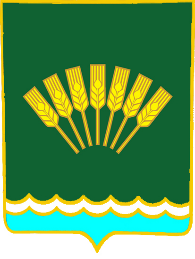 БОЙОРОҠ                      	                                                    РАСПОРЯЖЕНИЕ07 февраль 2024 г.                               № 05                          07 февраля 2024 г.Об объявлении конкурса на замещение вакантной должности муниципальной службы Республики Башкортостан в Администрации сельского поселения Октябрьский сельсовет муниципального района Стерлитамакский район Республики БашкортостанРуководствуясь Федеральным законом от 02.03.2007 N 25-ФЗ (в ред. от 30.06.2016) «О муниципальной службе в Российской Федерации», Положением о порядке проведения конкурса на замещение должности муниципальной службы в Администрации сельского поселения Октябрьский сельсовет муниципального района Стерлитамакский район Республики Башкортостан, утвержденным решением Совета сельского поселения Октябрьский сельсовет муниципального района Стерлитамакский район Республики Башкортостан от 14.02.2020 № 5-38: 1 Объявить конкурс на замещение вакантной должности муниципальной службы Республики Башкортостан:-специалиста 1 категории Администрации сельского поселения Октябрьский сельсовет муниципального района Стерлитамакский район Республики Башкортостан 2.Настоящее распоряжение разместить на официальном сайте сельского поселения Октябрьский сельсовет муниципального района Стерлитамакский район Республики Башкортостан http://www.oktoberselsovet.ru. Опубликовать в районной газете «Сельские Нивы».3.Контроль за исполнением настоящего распоряжения оставляю за собой.Глава сельского поселенияОктябрьский сельсовет                                                            А.А. Нестеренко